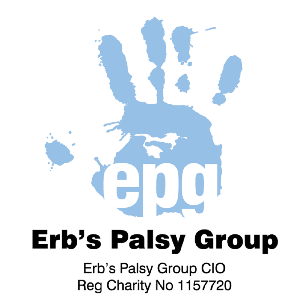 THE TIM DYDE FUND FOR GIFTED INDIVIDUALSFUND GUIDELINESThe purpose of the Tim Dyde Fund for Gifted Individuals (“the Fund”) is to assist gifted or talented individuals who suffer with Erb’s Palsy to pursue personal goals that they may otherwise be hindered in pursuing due to financial constraints.  Where the eligibility criteria is met, financial support will be provided by way of a single lump sum payment, the amount to be determined taking into account all the circumstances of the individual application. Eligibility CriteriaThe Applicant has the condition of Erbs Palsy; andThe Applicant is resident in the United Kingdom; andThe Applicant is aged between  12 years – 25 years; andThe Applicant has been recognised as progressing in or having a talent in one of the following:SportsArtsMusicExamples of applications which will be consideredTravel/accommodation costs for the applicant and 1 accompanying adult where individual is to participate in competitions, training events and the like. Competition Entry feesExam feesAssociated Equipment   Uniforms/sportswear/training suits/footwearWhilst applicants will not be confined to a one off grant, this fund is intended to be used for one off payments for specific items of expenditure, rather than regular ongoing expenses such as club/activity membership fees, music or swimming lessons. Application ProcessApplications should be made using the relevant application form and submitted by post, email or via the Erb’s Palsy Group “EPG” website. Address for applications:Post:Clair HemmingBroadviewBroadhembryEX14 3LWEmail:clair@erbspalsygroup.co.ukWebsite:www.erbspalsygroup.co.ukThe Application Form will be considered by the “Panel”, 3 Trustees of the EPG CIO. The Panel will consider any applications on a monthly basis and the applicant will be notified of the decision accordingly.ConditionsEach application will be considered on its own merits.Direct payments will be the preferred method of payment – i.e to the hotel, event organiser.  Evidence may be required, and where appropriate “value for money” will need to be demonstrated, i.e price comparisons for accommodation, cheapest travel option used. There is a maximum grant available of £500 per application.  The applicant should demonstrate their own efforts to raise funding and provide information as to funding already provided by third parties such as by governing bodies.If awarded a grant the applicant will be expected to:make efforts to promote or raise awareness of the EPG,  for example press release, article, T shirt or other promotional material as agreed with the Board of the EPG; andreport back to the Board of the EPG following the event / purchase of the item, for inclusion in the EPG’s newsletter. The Board of the EPG reserves the right in the future to revise the criteria and conditions of grant.It is intended that the Fund be maintained and supplemented by specific donations, legacies and the EPG.  This will be a restricted fund and will be maintained and applied by the Board of the EPG for the stated purposes in this guidance for so long as there is sufficient demand.   In the event that there proves to be insufficient funding or demand, and the Board decides to wind up the Fund, the monies will be applied for the general purposes of EPG.Edition 4 – 19.2.2018